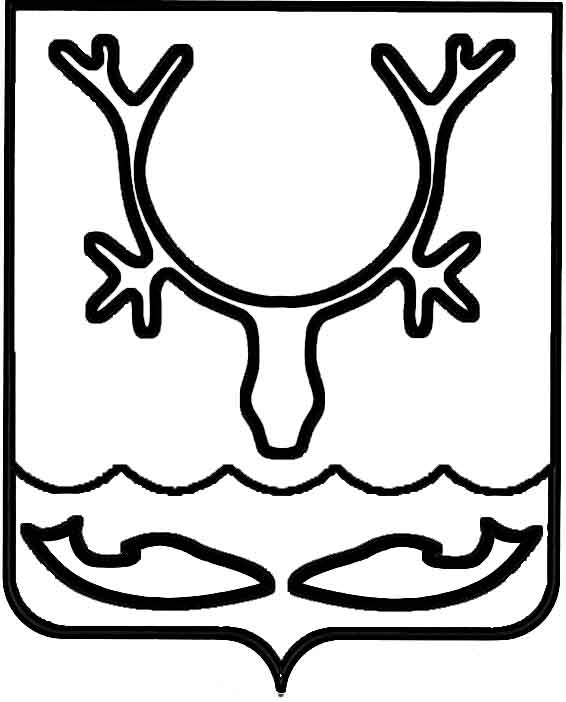 Администрация муниципального образования
"Городской округ "Город Нарьян-Мар"ПОСТАНОВЛЕНИЕО прекращении движения транспортных средств на период проведения соревнований по кроссу на снегоходах 20.03.2021 и спортивных состязаний оленеводов 21.03.2021В целях обеспечения безопасности дорожного движения при проведении соревнований по кроссу на снегоходах "Буран-Дей" на Кубок Героя Советского Союза, Героя Российской Федерации Чилингарова А.Н. и спортивных состязаний оленеводов "Сямянхат мерета" Администрация муниципального образования "Городской округ "Город Нарьян-Мар"П О С Т А Н О В Л Я Е Т:1.	Ввести запрет на движение всех транспортных средств в районе дома № 11 по ул. Победы, домов № 26, № 35, № 37 по ул. Полярной, домов № 13, 15, № 17, 
№ 17А, № 17Б, № 19, № 19А, № 19Б по ул. Первомайской (кроме транспортных средств жителей указанных домов) в период с 08.00 до 16.00 часов 20 марта 2021 года и с 08.00 
до 15.00 часов 21 марта 2021 года.2.	Муниципальному казенному учреждению "Чистый город" разработать, согласовать с управлением жилищно-коммунального хозяйства Администрации муниципального образования "Городской округ "Город Нарьян-Мар" и утвердить проект организации дорожного движения на период введения запрета движения транспортных средств. 3.	Муниципальному казенному учреждению "Чистый город" обеспечить установку соответствующих временных дорожных знаков на период введения запрещения движения транспортных средств.4.	Управлению организационно-информационного обеспечения Администрации муниципального образования "Городской округ "Город Нарьян-Мар" проинформировать пользователей местными автомобильными дорогами 
через средства массовой информации и информационно-телекоммуникационную сеть "Интернет" на сайте www.adm-nmar.ru о сроках запрещения движения.5.	Рекомендовать отделу ГИБДД УМВД России по Ненецкому автономному округу в период временного запрещения движения транспорта осуществлять постоянный контроль за исполнением пользователями местных автомобильных дорог ограничений движения.6.	Контроль за исполнением настоящего постановления оставляю за собой.04.03.2021№248И.о. главы города Нарьян-Мара А.Н. Бережной